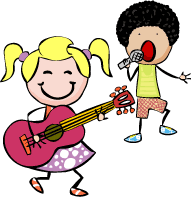 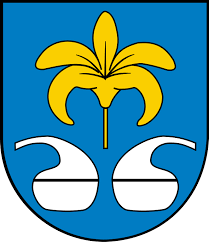 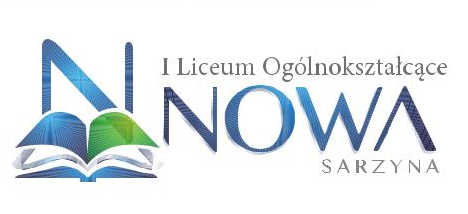 REGULAMINI GMINNEGO KONKURSU PIOSENKIOBCOJEZYCZNEJ22 maja 2018r., godz. 9.30Konkurs odbywa się pod patronatem 
Burmistrza Miasta i Gminy Nowa Sarzyna I. Cele Konkursu:Rozbudzenie zainteresowania wśród uczniów nauką języków obcych.Prezentacja umiejętności językowych i wokalnych uczniów.Promowanie aktywności twórczej wśród młodzieży.Prezentowanie i popularyzacja utworów muzycznych krajów europejskich.Rozpowszechnianie korzyści płynących z nauki języków obcych. Promowanie odmiennych od tradycyjnych form edukacji.Rozwijanie umiejętności zachowania się przed publicznością i autoprezentacji.Integracja młodzieży ze szkół podstawowych i gimnazjalnych gminy Nowa Sarzyna.Stosowanie zasad zdrowej rywalizacji.II. Warunki uczestnictwa:Wykonawcy występują w dwóch grupach wiekowych:        ● uczniów klas VII szkół podstawowych        ● uczniów klas II – III gimnazjumZ każdej szkoły dopuszcza się solistę i zespół w danej kategorii wiekowej. Solista nie może być jednocześnie członkiem zespołu. Liczba osób w zespole nie może przekraczać czterech. Jako zespół rozumie się uczniów śpiewających; uczniowie grający tworzą akompaniament. Nauczyciel nie może akompaniować ani uczestniczyć w występie zespołu.Wykonawcy prezentują w danej kategorii tylko jedną piosenkę w wybranym języku obcym. Czas śpiewu nie powinien przekraczać 5 minut.Podkładem muzycznym podczas przesłuchań konkursowych może być akompaniament bądź podkład muzyczny w formacie mp3 (niedopuszczalne są nagrane partie drugiego głosu oraz chórków lub używanie oryginalnych nagrań jako podkładu do śpiewu). Utwór można wykonywać zarówno z własnym akompaniamentem (własne instrumenty),  jak i z podkładem - na karcie zgłoszeń prosimy o podanie informacji na ten temat (organizatorzy zapewniają profesjonalne nagłośnienie).Podkład muzyczny w formacie mp3 (bez ścieżki wokalnej), należy przesłać wraz 
z kartą zgłoszenia, na podany adres e-mail.Administrowanie danych osobowych uczestników konkursu przez organizatorów odbywać się będzie wyłącznie w celach związanych z organizacją niniejszego konkursu.III. Ocena i nagrody:W składzie jury znajdą się nauczyciele muzycy i nauczyciele języków obcych, którzy nie przygotowują uczestników Konkursu.Jurorzy oceniający wykonawców będą brać pod uwagę:● stronę muzyczną – dobór, opracowanie i stopień trudności wykonywanego utworu, ● poprawność językową● ogólny wyraz artystyczny● interpretacja● muzykalność● walory głosoweJury może przyznać I, II, III miejsce oraz wyróżnienia w każdej kategorii. Organizatorzy Konkursu przewidują nagrody dla Laureatów i Wyróżnionych. Każdy wykonawca otrzyma dyplom uczestnictwa, a Opiekunowie podziękowania za przygotowanie uczniów.Uwaga: W przypadku rezygnacji z udziału w konkursie uprzejmie prosimy o jak najszybsze powiadomienie organizatorów.Wysłanie zgłoszenia jest równoznaczne z akceptacją regulaminu „I Gminnego Konkursu Piosenki Obcojęzycznej”.Organizatorzy zastrzegają sobie prawo do zmian w regulaminie. O ewentualnych zmianach uczestnicy zostaną poinformowani drogą mailową.Wszystkie informacje znajdują się na stronie internetowej szkoły: Uczestników proszę zgłaszać listownie na adres:                                               		I Liceum OgólnokształcąceUl. KEN 337-310 Nowa Sarzynatel.782201861lube-mail:agata.siwiec@gmail.comNieprzekraczalny termin składania kart zgłoszeń – 15.05.2017r.Podpisane zgody rodziców mogą być dostarczone w dniu festiwalu. Bliższe informacje pod nr tel. 782201861e-mail: agata.siwiec@gmail.com                                                                                 Organizatorzy:                                                                                                                            mgr  Bożena Kuś                                                                                                                                                            mgr  Agata Siwiec                                                                                       mgr  Edyta ŁykoFormularz zgłoszeniowy do I Gminnego Konkursu Piosenki Obcojęzycznej Kategoria – SoliściImię i nazwisko wykonawcy:…………………………………………………………………………Nazwa i adres szkoły:……………………………………………………………………………………………………………………………………………………Repertuar – tytuł i oryginalny wykonawca: ……………………………………………………………………………………………………………Akompaniament / płyta CD (proszę wpisać swoje potrzeby):………………………………………………………………………………………………………………………………………………………………………………………………………………………………Opiekun - imię i nazwisko, numer telefonu kontaktowego:……………………………………………………………………………………………………………………………………………………Formularz zgłoszeniowy do I Gminnego Konkursu Piosenki Obcojęzycznej                            Kategoria – Zespoły	Imiona i nazwiska wykonawców:………………………………………………………………………………………………………………………………………………………………………………………………………………………………………………………………………………………………………….Nazwa i adres szkoły:……………………………………………………………………………………………………………………………………………………Repertuar – tytuł i oryginalny wykonawca:……………………………………………………………………………………………………………Akompaniament / płyta CD (proszę wpisać swoje potrzeby):…………………………………………………………………………………………………………………………………………………………………………………………………………………………Opiekun - imię i nazwisko, numer telefonu kontaktowego:…………………………………………………………………………Wyrażam zgodę na przetwarzanie danych osobowych oraz publikację wizerunku mojego dziecka …………………………………………..…...……. na potrzeby I Gminnego Konkursu Piosenki Obcojęzycznej ………………………………..                        …………………………………………………        miejscowość i data                                      czytelny podpis rodzica lub prawnego opiekuna Wyrażam zgodę na przetwarzanie danych osobowych oraz publikację wizerunku mojego dziecka …………………………………………..…...……. na potrzeby I Gminnego Konkursu Piosenki Obcojęzycznej ………………………………..                        …………………………………………………        miejscowość i data                                      czytelny podpis rodzica lub prawnego opiekuna ______________________________________________________________Wyrażam zgodę na przetwarzanie danych osobowych oraz publikację wizerunku mojego dziecka …………………………………………..…...……. na potrzeby I Gminnego Konkursu Piosenki Obcojęzycznej ………………………………..                        …………………………………………………        miejscowość i data                                      czytelny podpis rodzica lub prawnego opiekuna 